«КАЙ   И   ГЕРДА»Пьеса–сказка в стихах для взрослыхСтихотворения Екатерины ПОНОМАРЁВОЙФотографии Светланы НАСЕЙКИНОЙ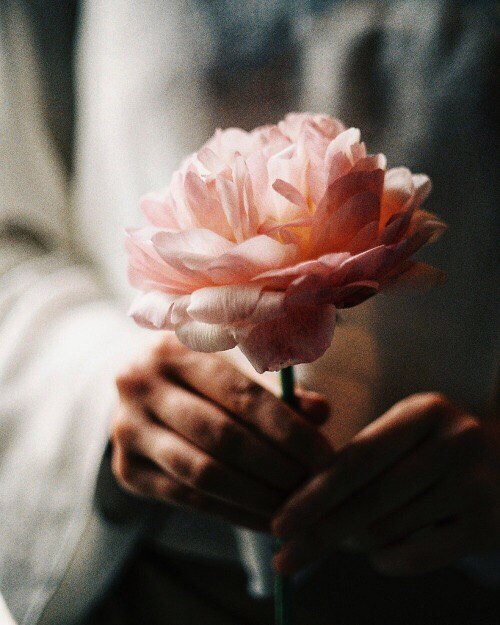 Куратор – Вера Андреевна СоловьёваАвторТакое с каждым может приключиться.Несовершенен и коварен этот мир.Хотим – и удержать в руках синицу,и с журавлём испить любовный эликсир.Но по своим местам всё Жизнь расставит –Лишь голос Сердца в помощь призови.Оно ведь не солжет и не слукавит.Тому примером – эта Сказка о Любви.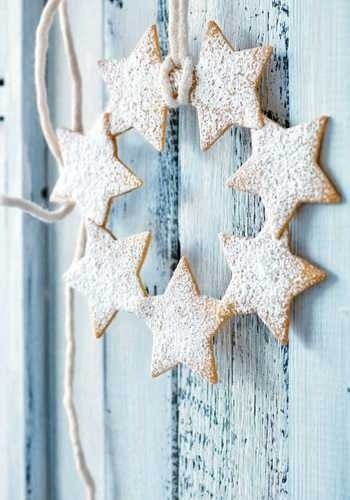 КайМороз сегодня не на шутку разыгрался!И кружит вьюга снежной пеленой.Как хочется скорей попасть домой –Я по любимой так истосковался!Ей подарю букет душистых роз.Свет погашу… Пускай мерцают свечи…А терпкое вино согреет зимний вечери унесёт нас в царство дивных грёз.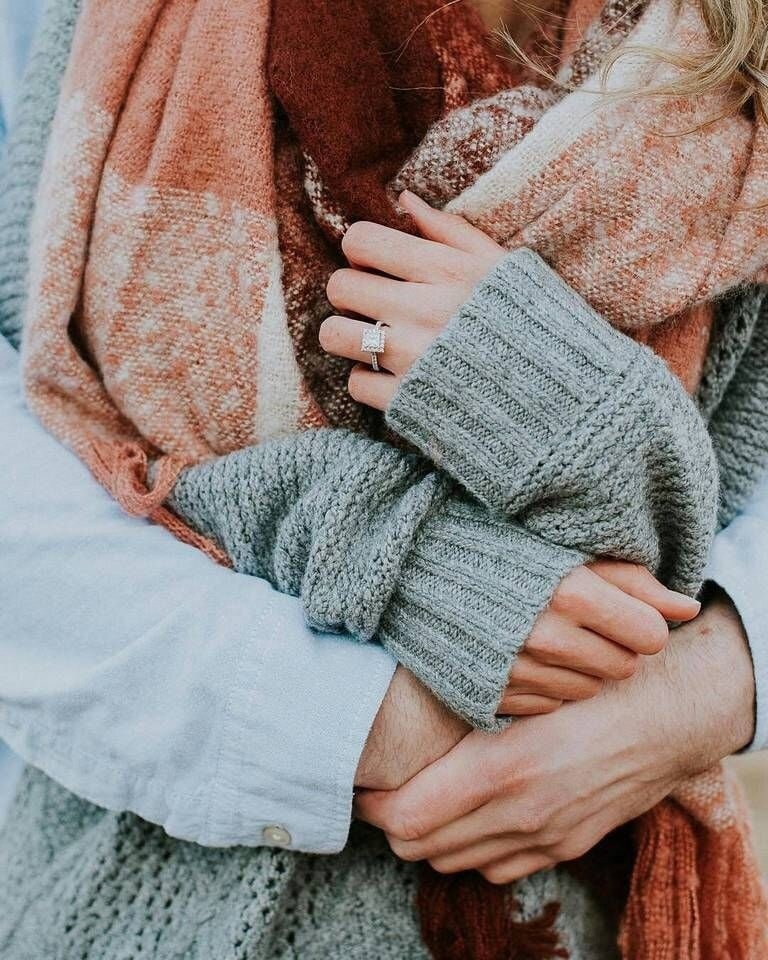 Герда:Как нынче вьюжит за окном метель!И отчего-то неспокойно сердцу.Как будто моих мыслей цитадельврагу открыла потайную дверцу.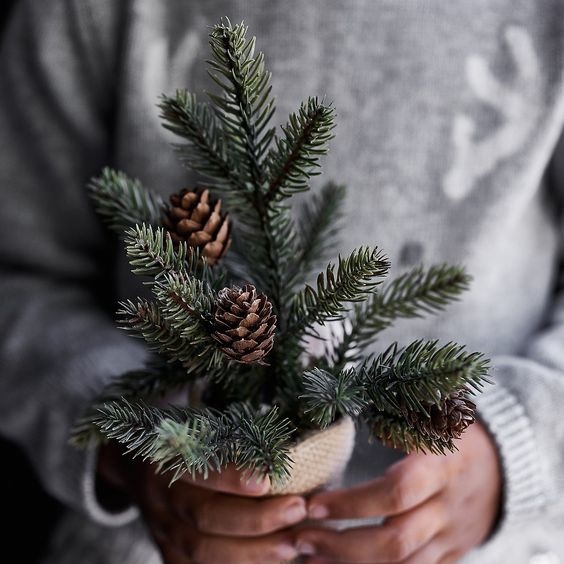 Кай:Привет, родная! Нечего грустить!Принёс тебе вино я. Свечи, розы...Ничто не сможет наши чувства охладить:ни вьюга, ни метели, ни морозы.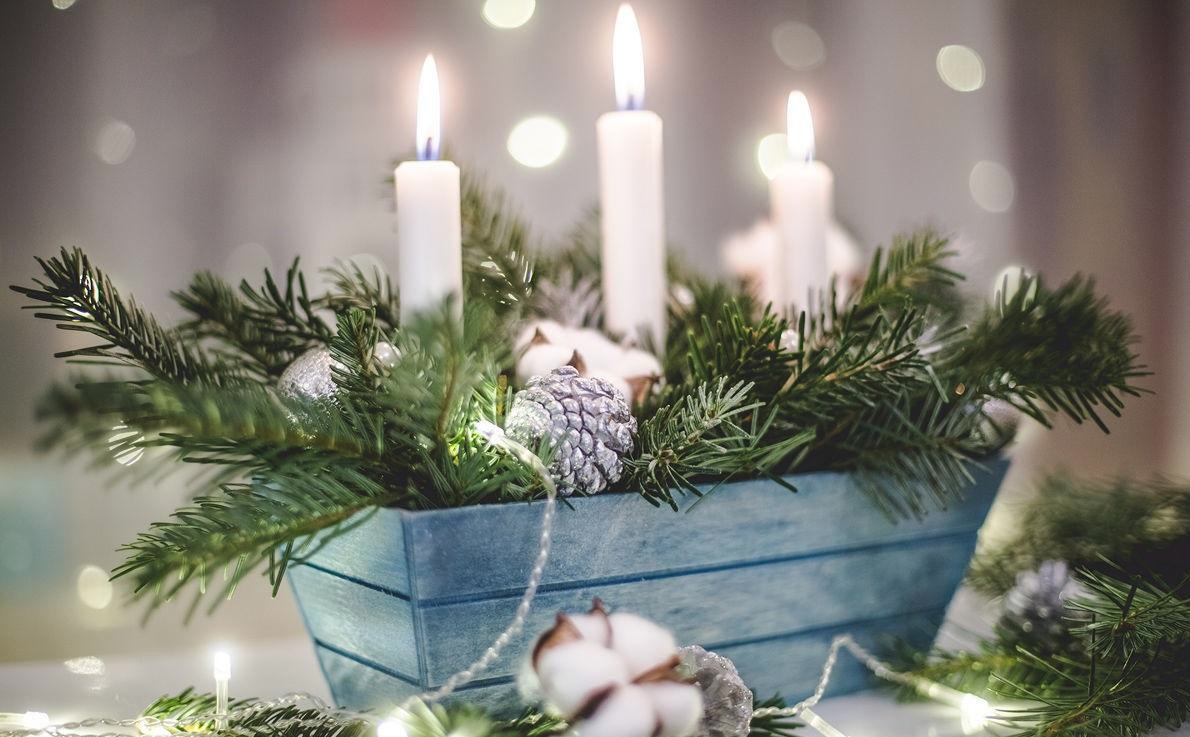 Герда:Не знаю милый, что сейчас со мной.Но в памяти воскресла одна сказка,о том, как Кай умчался на салазкахот своей Герды к Королеве Ледяной.Кай:Зачем о глупых сказках вспоминать?Давно с тобою мы уже не дети.И  Королев нет Снежных на примете,таких,, к которым от тебя хочу сбежать.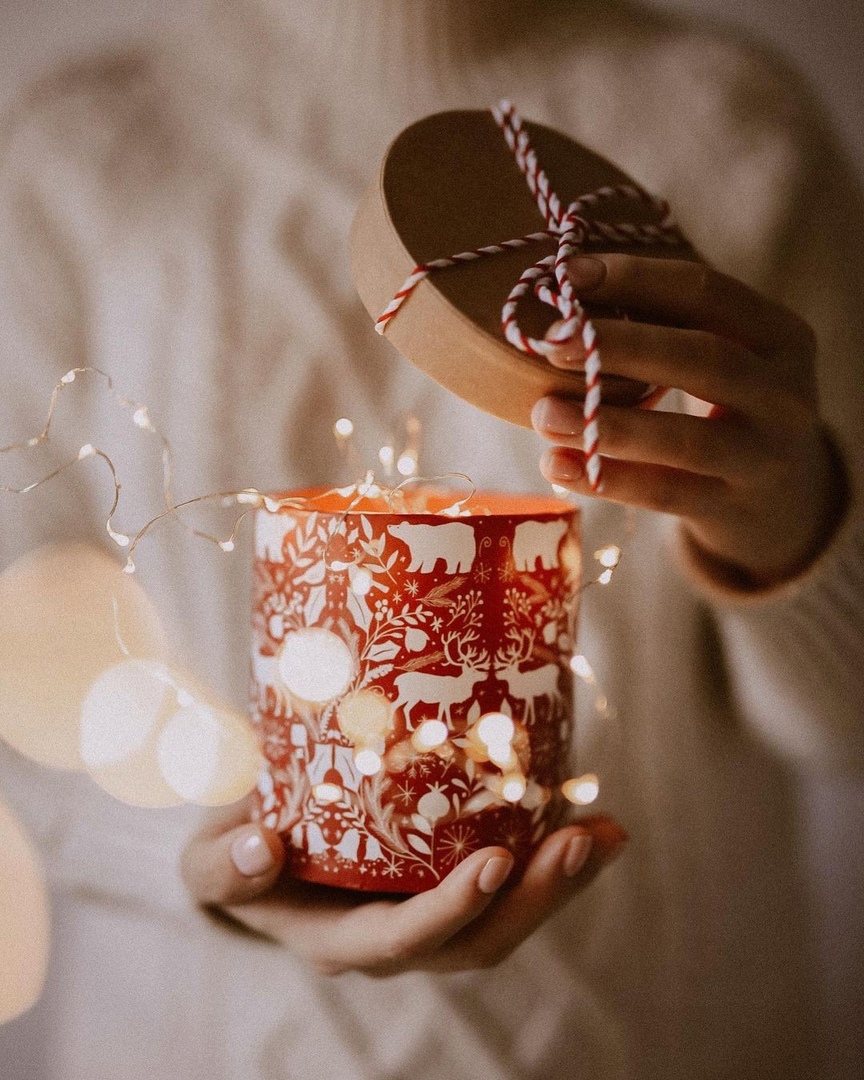 Герда:Ты прав! Мои тревоги ни к чему.Нет повода совсем для грусти.Давай же мысли тёмные отпустим.Что на меня нашло? Я не пойму!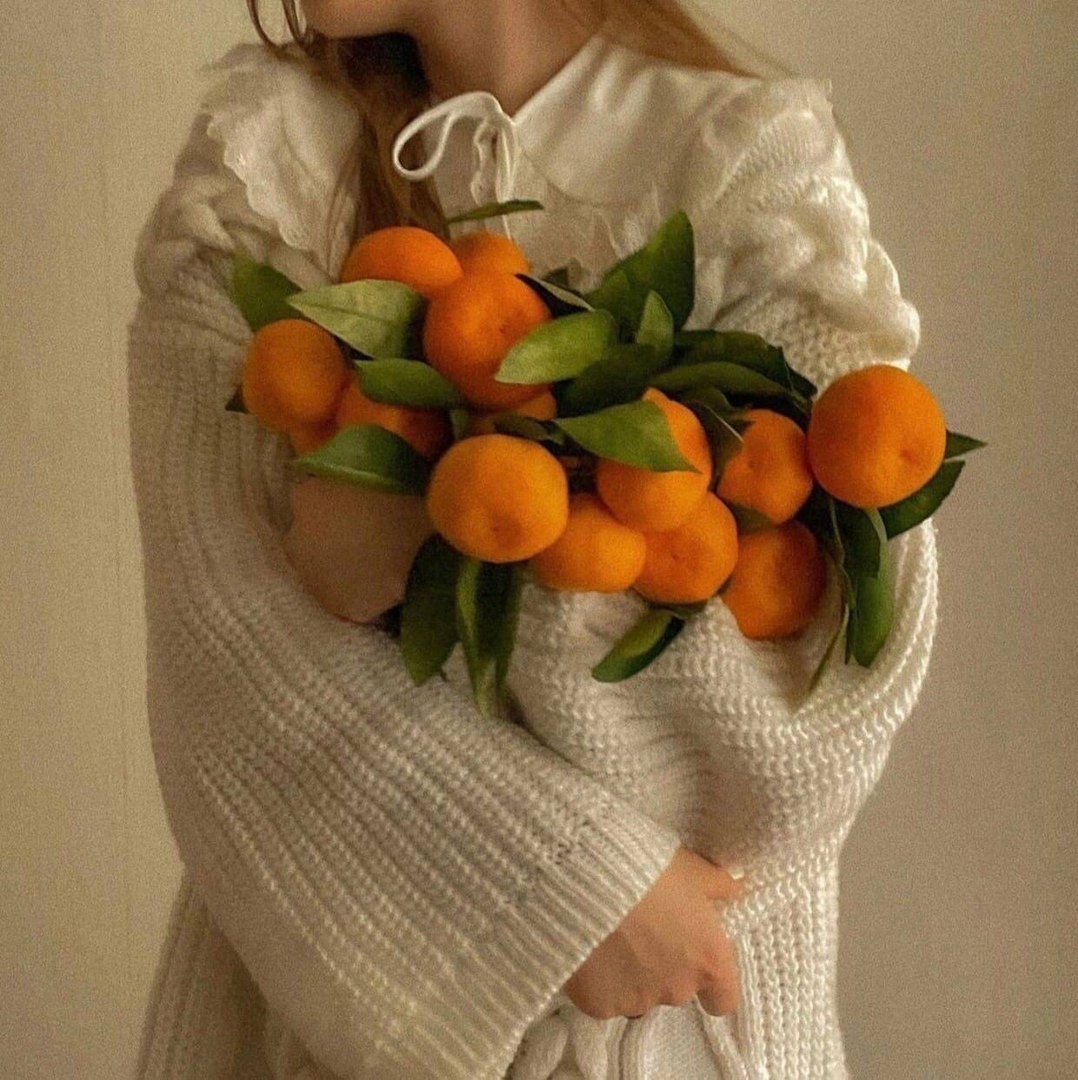 Кай:Мерцают свечи… Аромат цветов…Вино давно разлито по бокалам.Узор из тысячи алмазных лепестковна стёклах выткан, словно по лекалам.Морозный воздух хочется вздохнуть...На миг я только распахну окошко!Ох, что-то острое меня кольнуло в грудь!Я ухожу... Хочу один побыть немножко…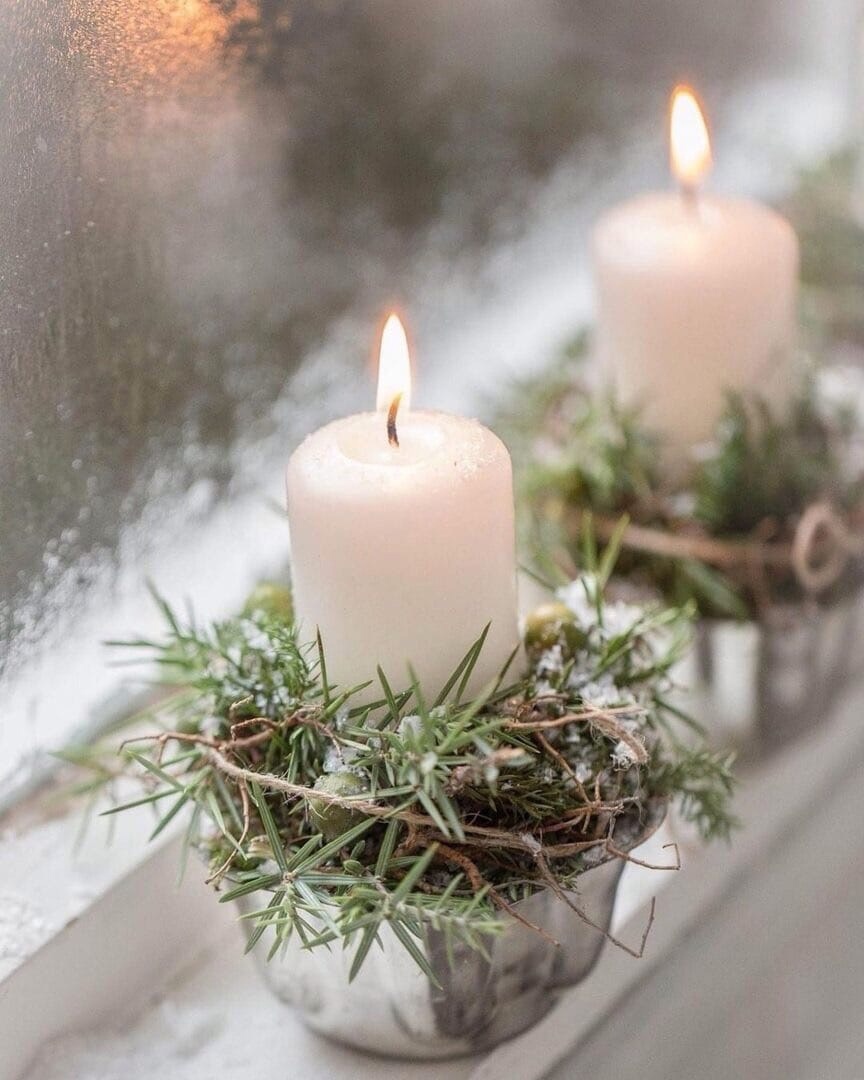 Автор:Ворвалась в комнату проказница-метель.На скатерть белую вино, как кровь, пролилось.Со стоном Герда на колени опустилась,не зная, что же делать ей теперь.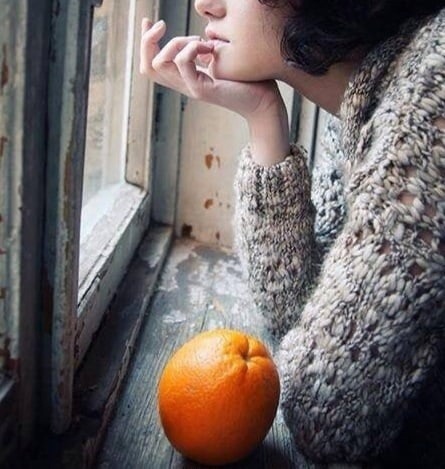 Автор:Промчались быстротечные года.Обида Герды улеглась давно...Лишь изредка зимой, глядя в окно,о своём Кае вспоминала иногда.Она мечтала, чтобы он узнал,что боль сердечная давно перегорела.И это горе пережить она сумела,хоть так жестоко он судьбу ей поломал.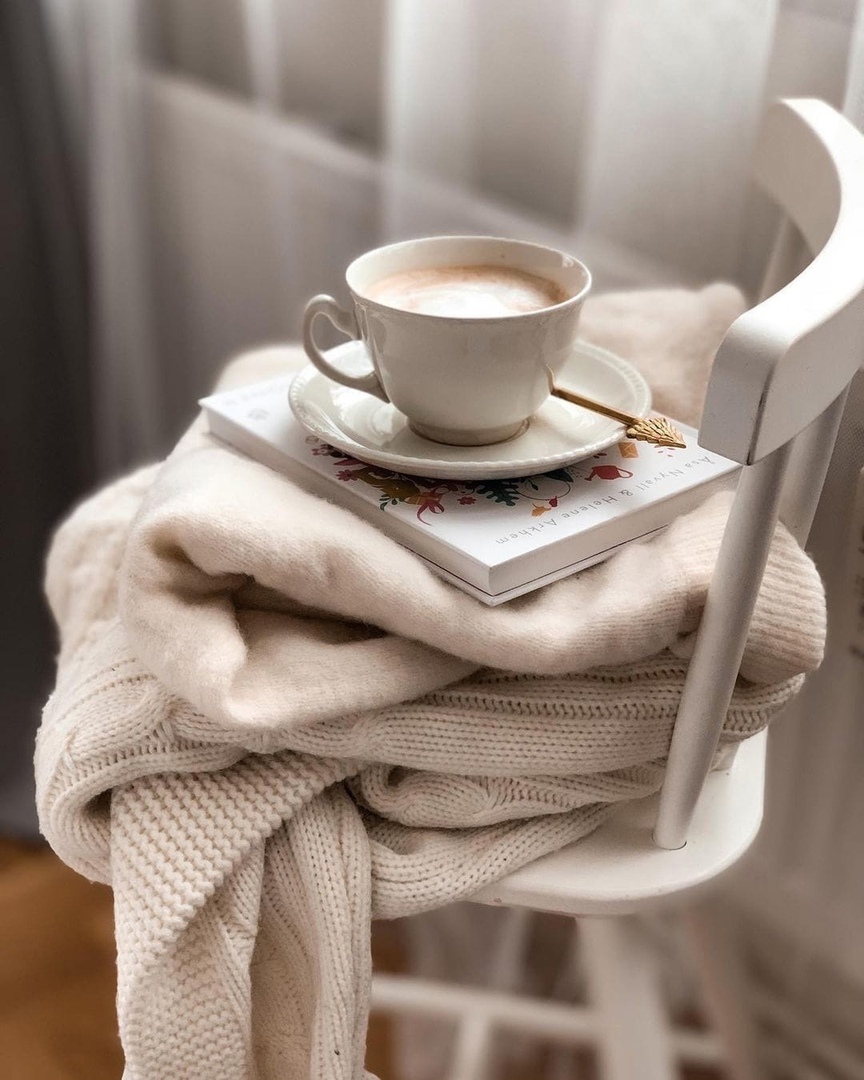 Мечта сбылась. И через много летона увидела его случайно.Он изможден был. И смотрел печальнона ту, принёс которой столько бед.Кай:Прости за всё. Мой выбор не Душойбыл глупо сделан. Не за тем погнался.Соблазнам ложным и губительным поддалсярешив, что только с Королевой хорошомне будет. И прельстившись жемчугамифальшивыми, я про любовь забыл.Блеск самоцветов разум мой затмил,и я бежал, земли не видя под ногами.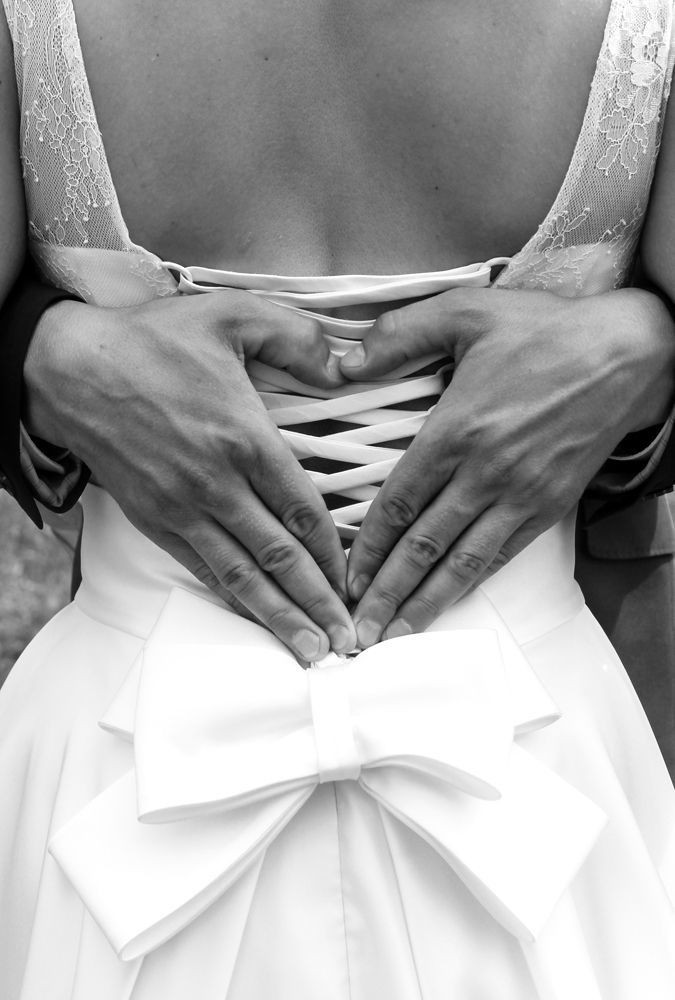 Герда:Ты появился в моей жизни вновь,чтоб растопить Души озябшей холод?И утолить со мной сердечный голод?Важна ли для тебя моя любовь?Но как забыть мне тот печальный миг,когда ты вычеркнул из жизни чувства?Решив, что лучше в твоём сердце будет пусто,чем в кошельке. О чём мечтал – достиг?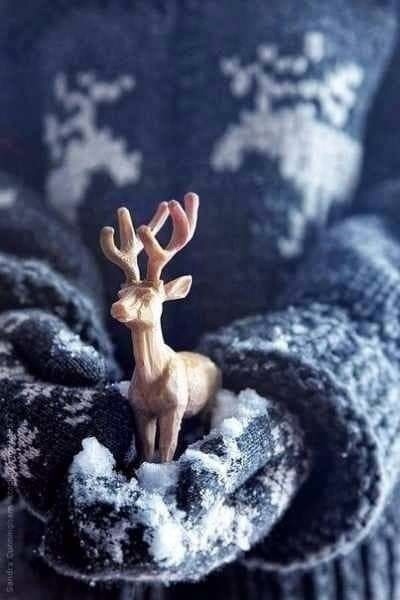 Кай:Не так всё гладко оказалось и легко…Мне думалось, что чувства жить мешают.Недавно понял я – они же вдохновляюти окрыляют, чтоб подняться высоко!Тогда не осознал я, что любовь –не наказание, не сложность, а спасение.Коль нет любви, не будет и везения...Молю тебя, на счастье шанс дать вновь!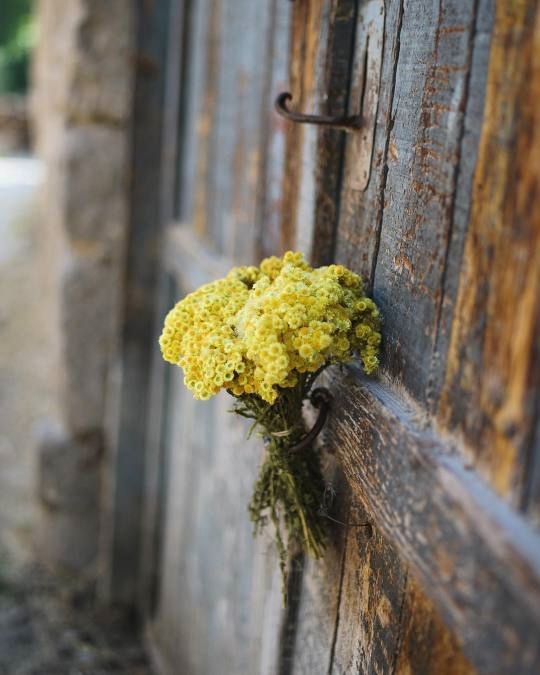 Герда:И как? Богатство счастье принесло?За деньги можно ль быть с собою в мире?Хотел ты, чтоб тебя ценили... Не любили!Жаль, слишком поздно озарение пришло.О славной жизни, о почете так мечтал,что позабыл о том, что чувства значат.Лишь только Ледяную Королеву повстречал –решил:- С ней непременно будет всё иначе?Кай:Я думал – её холод напускной!Со временем он в пламя превратится.И я сумею счастьем насладиться,не вспоминая о судьбе своей иной.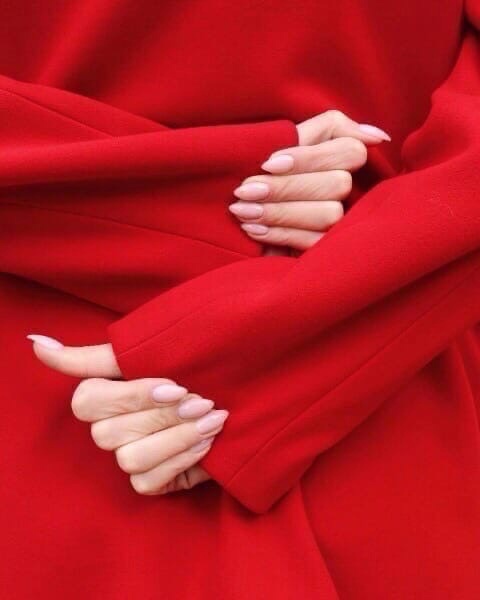 Герда:Поверь, не может дама изо льдадарить тепло, коль Сердце ледяное.В нём нет Любви, нет Чувств. Оно – пустое.И стать другим не сможет никогда.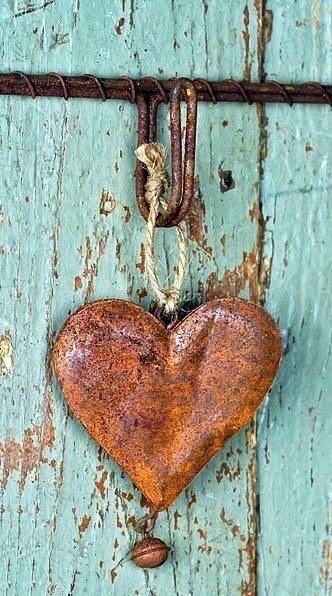 Кай:Сполна наказан я. Сумеешь ли простить?Все эти годы так мечтал о Чуде!Жизнь прежнюю хочу навек забытьи вновь поверить в то, что Счастье будет.Герда:Тебя давно простила. Но назаддороги нет. Мне было слишком больно.Пусть недоверие – худшее из бед,да только я всегда стану невольнождать новой подлости, измены. Не смогувновь доверять всем Сердцем и Душой.Ты для меня теперь совсем чужой,а в моей жизни нет местечка чужаку.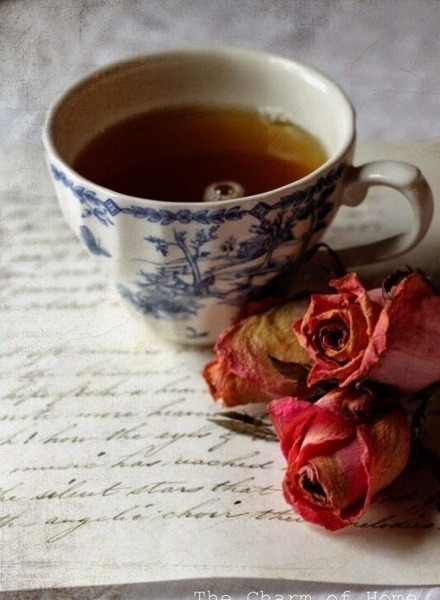 Автор:Пусть каждый сам додумает, что дальше:простила Герда Кая или нет.Но только фантазируйте без фальши,подскажет жизнь вам правильный ответ.Всем по поступкам будет и награда.
Припомнилось, что Каю в сказке изо льда
сложить простое слово «Вечность» было надо,
а он, увы, не мог ни нынче, ни тогда...Не складывался этот пазл без Герды!
Её любовь давала силы на успех.
А без любви Кай делал всё неверно,
скрывая горечь поражения от всех.Недаром говорится, что с мужчиной
лишь та, которую он сам и заслужил.
Не разглядев, что скрыто под личиной
у Королевы, с ней жизнь соединил.Всё по своим местам Судьба расставит:лжецов накажет, честных наградит.Жизнь не схитрит и даже не слукавит,но тем, Душой и Сердцем кто открыт.А Герда с Каем – только персонажи!Не Андерсена. Но терпенье прояви…И не сердись, коль не по вкусу дажеиная версия той Сказки о Любви.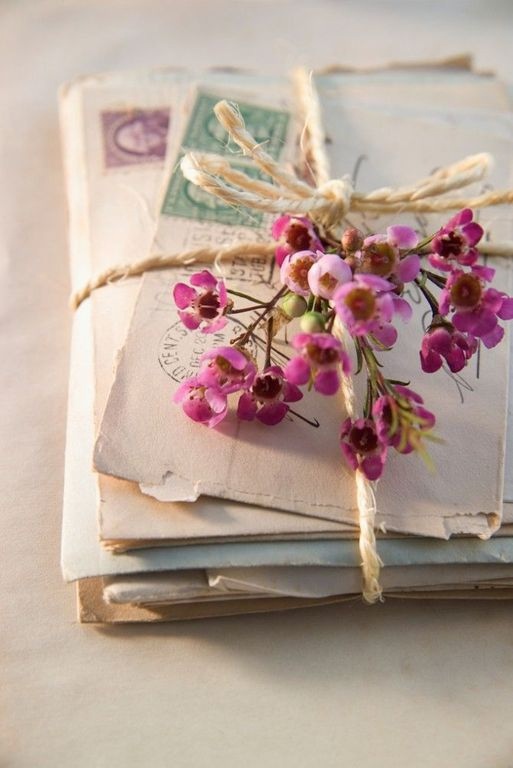 